大切なお客様へ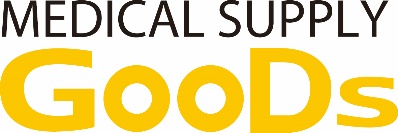 新型肺炎の発生に伴うマスクや手指消毒液等の品切れについて拝啓　時下ますますご清栄のこととお慶び申し上げます。平素よりMedical Supply GooDsをご利用いただきありがとうございます。現在、厚生労働省やメディアにて報道されております『新型コロナウイルスに関連した肺炎患者の発生』に伴い、マスクや手指消毒液等の感染予防商品が全品在庫切れとなっており、代替品のご案内もできない状況でございます。インターネット注文以外のFAXによるご注文におきましても同様の状況となっており、ご注文をいただいた際には、対象商品をご提供できない旨のご案内を翌日以降にFAX等でご連絡させていただいております。また、現在在庫切れ・入荷待ち商品につきましても、仕入先からの供給の目途が立たず、長期欠品が予想されます。今後の入荷予定は全く未定でございます。よって、1/31弊社受付分から「全てのマスク、および手指消毒液」のご注文を、誠に勝手ながらお取り消しさせていただきます。お客様には大変ご迷惑をお掛けいたしますが、ご容赦いただきますようお願い申し上げます。敬具